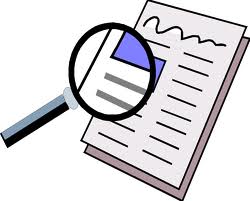 Research Timeline SampleDay 1…Introduction (Research Process, Project Description & Handouts, Assign topics & Introduce Sources) Day 2… Note Card/ Source Card Lesson & Begin Taking NotesDay 3… Information Collection (Taking Notes)Day 4… Information Collection (Taking Notes)Day 5…Organize Notes & Begin Roughdraft (even for a PowerPoint or Webpage)Day 6… Instructions for Final Draft Technology & Finish Roughdraft  Day 7… Type Paper, PowerPoint, or WebpageDay 8… Type Paper, PowerPoint, or WebpageDay 9…PresentationsDay 10…Presentations ********************************************************If two innovative teachers collaborate together on a unit and allow common students to work on this project in both classes this same unit could be finished in 5 instead of 10 days and standards would be met in both classes.  Wow, that would be awesome!Example:  6th grade Reading  & Science                   11th grade English & Social Studies                                                                                